Half Term Curriculum Plan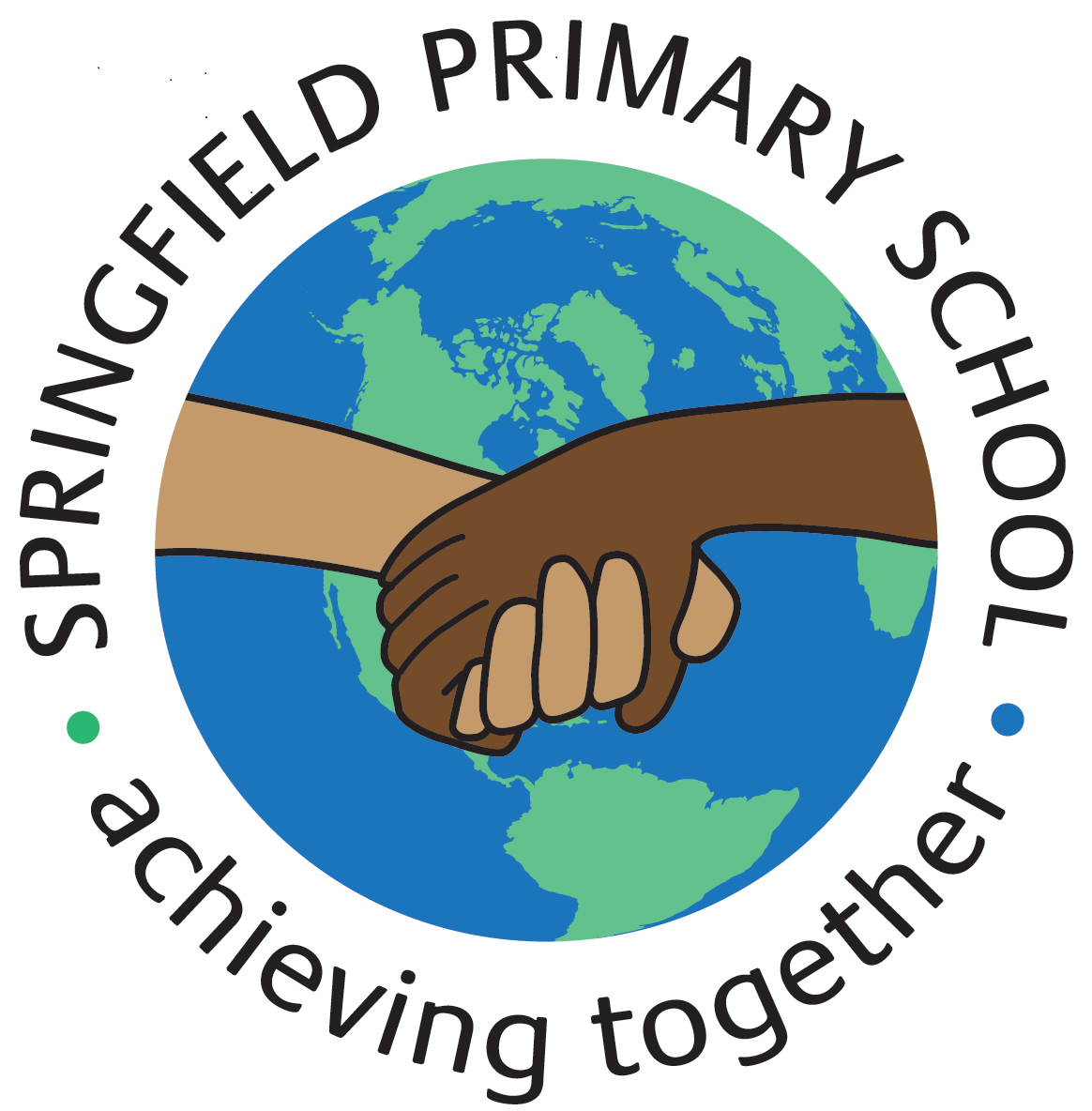 Term: Autumn 2 2023Term: Autumn 2 2023Theme: Shake it upTheme: Shake it upTheme: Shake it upKey Questions: What is a volcano?Where are volcanoes found?How and why do volcanoes erupt?What would you do in a disaster?Key Questions: What is a volcano?Where are volcanoes found?How and why do volcanoes erupt?What would you do in a disaster?Stimulus: (Book/ Visit/ etc.) Text:  Various non-fiction texts about volcanoes       Stimulus: (Book/ Visit/ etc.) Text:  Various non-fiction texts about volcanoes       Stimulus: (Book/ Visit/ etc.) Text:  Various non-fiction texts about volcanoes       As Writers we will:Fiction:*write an adventure storyNon-Fiction:*write an explanation – How do animals adapt?*write a non-chronological report – How are Volcanoes formed? As Writers we will:Fiction:*write an adventure storyNon-Fiction:*write an explanation – How do animals adapt?*write a non-chronological report – How are Volcanoes formed? As Artists we will:Not studied this Half TermAs Designers we will:*explore how to reinforce a beam (structure) to improve its strength*build a spaghetti truss bridge*build and reinforce a wooden truss bridge*evaluate our truss bridgesAs Computer Engineers we will:*discuss the different types of media used on websites*recognise the common features of a web page*why we should use copyright-free images*evaluate what a web page looks like on different devices and suggest/make edits*explain what a navigation path is and describe why it is useful*create hyperlinks to link to other people's workAs Mathematicians we will:*place equivalent fractions on a number line*compare & order different fractions)*add/subtract fractions including mixed numbers*solve multi-step problems involving fractions*multiply a fraction by a fraction/integer*divide a fraction by an integer*find a fraction of an amount*understand and convert Metric measures*calculate with metric measures*understand miles & kilometresAs Mathematicians we will:*place equivalent fractions on a number line*compare & order different fractions)*add/subtract fractions including mixed numbers*solve multi-step problems involving fractions*multiply a fraction by a fraction/integer*divide a fraction by an integer*find a fraction of an amount*understand and convert Metric measures*calculate with metric measures*understand miles & kilometresAs Musicians we will:*identify the musical style of a song using some musical vocabulary to discuss itsMusical ElementsAs Mathematicians we will:*place equivalent fractions on a number line*compare & order different fractions)*add/subtract fractions including mixed numbers*solve multi-step problems involving fractions*multiply a fraction by a fraction/integer*divide a fraction by an integer*find a fraction of an amount*understand and convert Metric measures*calculate with metric measures*understand miles & kilometresAs Mathematicians we will:*place equivalent fractions on a number line*compare & order different fractions)*add/subtract fractions including mixed numbers*solve multi-step problems involving fractions*multiply a fraction by a fraction/integer*divide a fraction by an integer*find a fraction of an amount*understand and convert Metric measures*calculate with metric measures*understand miles & kilometresAs French speakers we will:*revise parts of the irregular verb ‘aller’*learn how to form the simple future tense*learn about where French is spoken in Africa*learn about countries in West Africa *revise parts of the verb ‘être’*revise opinions, colours and clothes.   As French speakers we will:*revise parts of the irregular verb ‘aller’*learn how to form the simple future tense*learn about where French is spoken in Africa*learn about countries in West Africa *revise parts of the verb ‘être’*revise opinions, colours and clothes.   As Scientists we will:*understand how offspring vary and are not identical to their parents*learn about animal adaptations*learn about plant adaptations*explore what we can learn from fossils*explore the theory of evolution by natural selection*explore human evolutionAs Geographers we will:*understand how volcanoes affect the lives of people on HiemaeyAs Historians we will:Not studied this Half TermAs Sportspeople we will: *maintain possession when dribbling*dribble with control under pressure*select the appropriate skill, choosing when to pass and when to dribble*move into and create space to support a teammate*use the appropriate defensive technique for the situation*apply rules, skills and principles to play in a football tournament*develop an awareness of what our body is able to do*develop speed and stamina, strength using our own body weight, coordination, agility and balancing with controlAs Sportspeople we will: *maintain possession when dribbling*dribble with control under pressure*select the appropriate skill, choosing when to pass and when to dribble*move into and create space to support a teammate*use the appropriate defensive technique for the situation*apply rules, skills and principles to play in a football tournament*develop an awareness of what our body is able to do*develop speed and stamina, strength using our own body weight, coordination, agility and balancing with controlAs learners of Religion we will:*consider how stillness and silence help us to learn*explore how breathing exercises help us to stay calm*understand how a tensing exercise can lead us to better imagination*understand what Sikhs think about the value of money*understand what Muslims think about the beauty of natureIn RSHE we will:*understand what stereotypes are*learn to accept our friends for who they are*explore what makes a family